VISOKA TEHNIČKA ŠKOLA                      MEHANIKA I STRUKOVNIH STUDIJA – KRAGUJEVAC 						GRUPA 1 				 	KOLOKVIJUMBr. Indeksa; Ime i prezime:					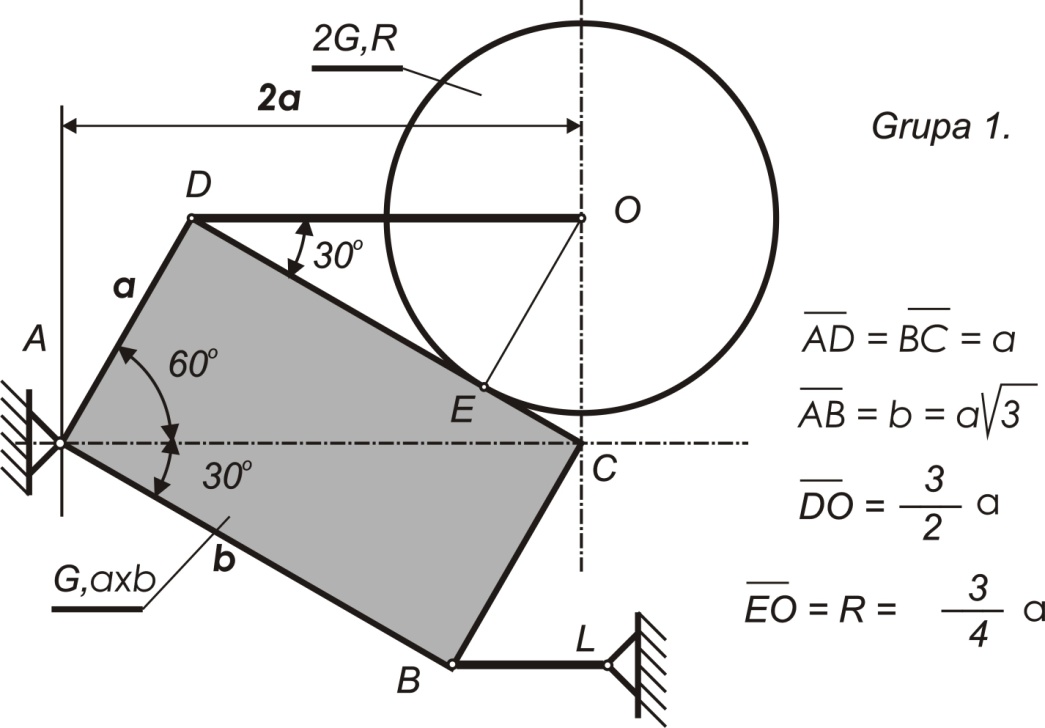 Sistem krutih tela sastoji se od homogene pravougaone ploče ABCD,  širine , dužine    i težine G, zglobno vezane u tački A. Ploča je u temenu B vezana idealnim nerastegljivim horizontalnim užetom.  Na idealno glatku ivicu ploče DC oslonjen je glatki disk poluprečnika R i težine 2G. Centar diska vezan je idealnim nerastegljivim užetom vezan za teme ploče D. Strana ploče DC zaklapa ugao od 30o sa horizontalom. Uže koje spaja centar diska O sa tačkom D je horizontalno. Za prikazani položaj ravnoteže odrediti: Spoljašnje reakcije veza sistema tela, unutrašnje sile u užetu DO i silu pritiska diska na ploču, odnosno ploče na disk. Ostale potrebne podatke videti sa slike.Obavezno koristiti oznake date na slici i označiti reakcije veza.Zadatak se predaje sa vežbankom i upisanim podacima studenta. Na zadatku označiti reakcije veza.Kolokvijum se radi 50 min. Korišćenje mobilnih telefona i literature nije dozvoljeno.U Kragujevcu 20.11.2019. god.						Predmetni nastavnik:dr Rade Đukić prof VTŠ VISOKA TEHNIČKA ŠKOLA                      MEHANIKA I STRUKOVNIH STUDIJA – KRAGUJEVAC 						GRUPA 2 				 	KOLOKVIJUMBr. Indeksa; Ime i prezime:					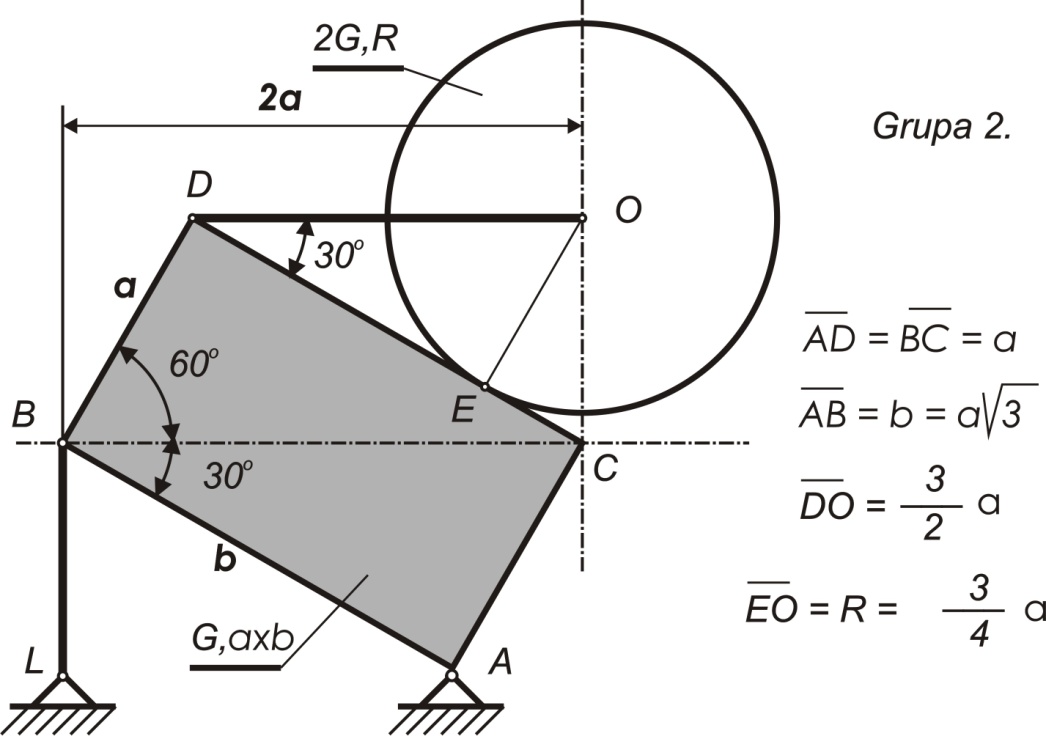 Sistem krutih tela sastoji se od homogene pravougaone ploče ABCD,  širine , dužine    i težine G, zglobno vezane u tački A. Ploča je u temenu B vezana je vertikalnim lakim štapom. Na idealno glatku ivicu ploče DC oslonjen je glatki disk poluprečnika R i težine 2G. Centar diska je idealnim nerastegljivim horizontalnim užetom vezan za teme ploče D. Strana ploče DC zaklapa ugao od 30o sa horizontalom. Uže koje spaja centar valjka O sa tačkom D je horizontalno. Za prikazani položaj ravnoteže odrediti: Spoljašnje reakcije veza sistema tela, unutrašnje sile u užetu DO i silu pritiska diska na ploču, odnosno ploče na disk. Ostale potrebne podatke videti sa slike.Obavezno koristiti oznake date na slici i označiti reakcije veza.Zadatak se predaje sa vežbankom i upisanim podacima studenta. Na zadatku označiti reakcije veza.Kolokvijum se radi 50 min. Korišćenje mobilnih telefona i literature nije dozvoljeno.U Kragujevcu 20.11.2019. god.						Predmetni nastavnik:dr Rade Đukić prof VTŠ VISOKA TEHNIČKA ŠKOLA                      MEHANIKA I STRUKOVNIH STUDIJA – KRAGUJEVAC 						GRUPA 4 				 	KOLOKVIJUMBr. Indeksa; Ime i prezime:					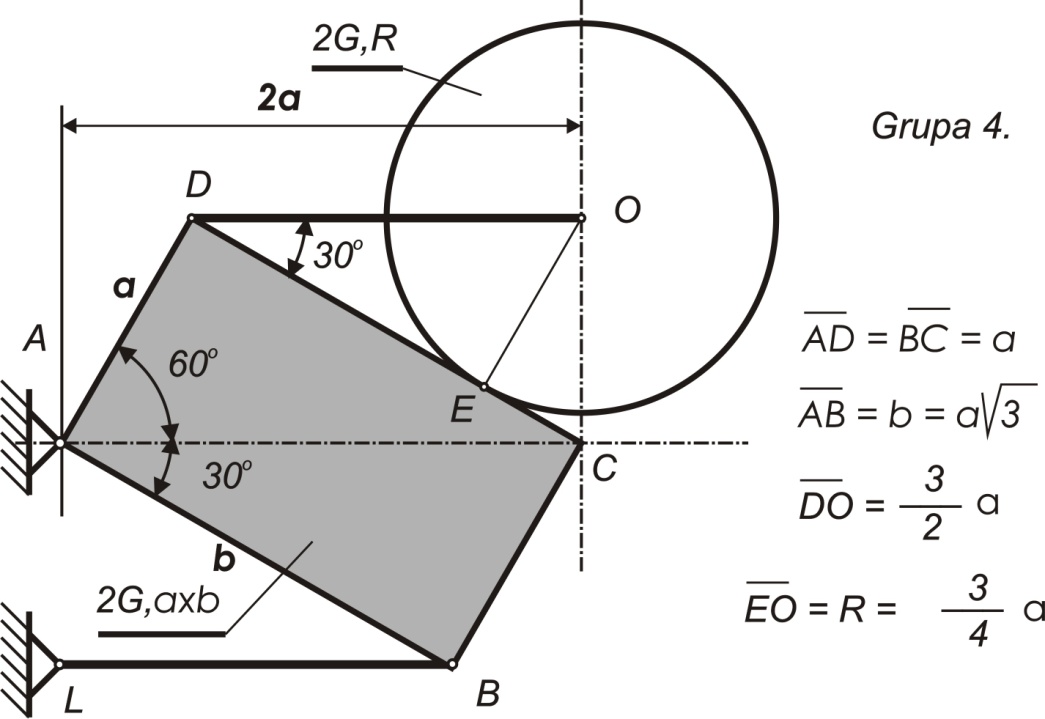 Sistem krutih tela sastoji se od homogene pravougaone ploče ABCD,  širine , dužine    i težine 2G, zglobno vezane u tački A. Ploča je u temenu B vezana horizontalnim lakim štapom.  Na idealno glatku ivicu ploče DC oslonjen je glatki disk poluprečnika R i težine 2G. Centar diska je idealnim nerastegljivim užetom vezan za teme ploče D. Strana ploče DC zaklapa ugao od 30o sa horizontalom. Uže koje spaja centar diska O sa tačkom D je horizontalno. Za prikazani položaj ravnoteže odrediti: Spoljašnje reakcije veza sistema tela, unutrašnje sile u užetu DO i silu pritiska diska na ploču, odnosno ploče na disk. Ostale potrebne podatke videti sa slike.Obavezno koristiti oznake date na slici i označiti reakcije veza.Zadatak se predaje sa vežbankom i upisanim podacima studenta. Na zadatku označiti reakcije veza.Kolokvijum se radi 50 min. Korišćenje mobilnih telefona i literature nije dozvoljeno.U Kragujevcu 20.11.2019. god.						Predmetni nastavnik:dr Rade Đukić prof VTŠ VISOKA TEHNIČKA ŠKOLA                      MEHANIKA I STRUKOVNIH STUDIJA – KRAGUJEVAC 						GRUPA 5 				 	KOLOKVIJUMBr. Indeksa; Ime i prezime:					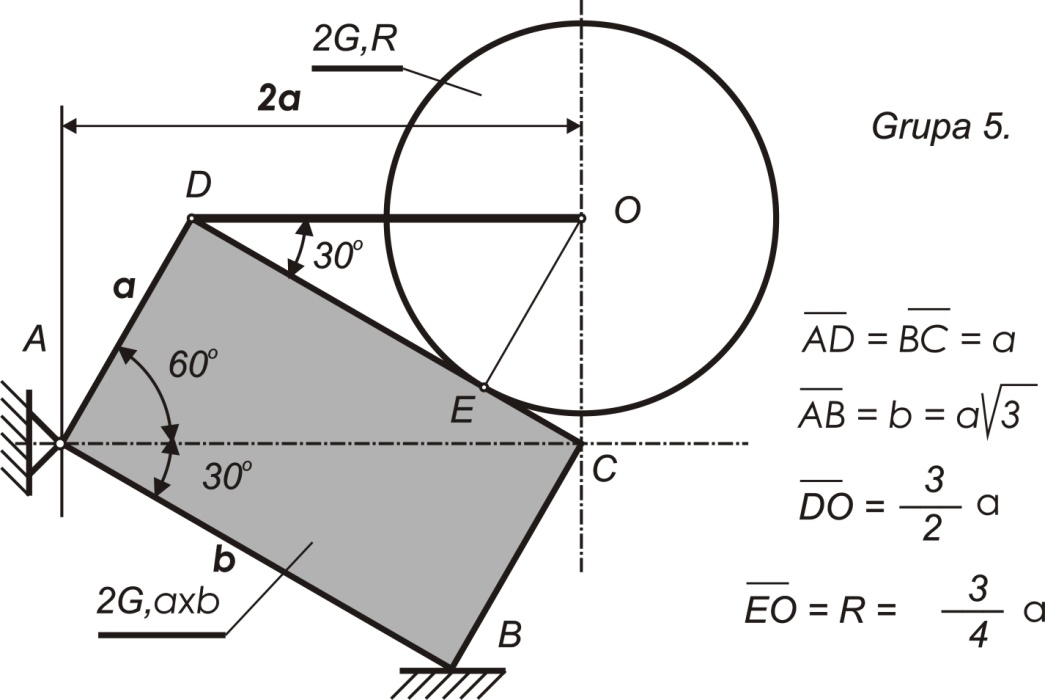 Sistem krutih tela sastoji se od homogene pravougaone ploče ABCD,  širine , dužine    i težine 2G, zglobno vezane u tački A. Ploča je u temenu B oslonjena na horizontalnu glatku ravan. Na idealno glatku ivicu ploče DC oslonjen je glatki disk poluprečnika R i težine 2G. Centar diska vezan je idealnim nerastegljivim užetom vezan za teme ploče D. Strana ploče DC zaklapa ugao od 30o sa horizontalom. Uže koje spaja centar diska O sa tačkom D je horizontalno. Za prikazani položaj ravnoteže odrediti: Spoljašnje reakcije veza sistema tela, unutrašnje sile u užetu DO i silu pritiska diska na ploču, odnosno ploče na disk. Ostale potrebne podatke videti sa slike.Obavezno koristiti oznake date na slici i označiti reakcije veza.Zadatak se predaje sa vežbankom i upisanim podacima studenta. Na zadatku označiti reakcije veza.Kolokvijum se radi 50 min. Korišćenje mobilnih telefona i literature nije dozvoljeno.U Kragujevcu 20.11.2019. god.						Predmetni nastavnik:dr Rade Đukić prof VTŠ VISOKA TEHNIČKA ŠKOLA                      MEHANIKA I STRUKOVNIH STUDIJA – KRAGUJEVAC 						GRUPA 6 				 	KOLOKVIJUMBr. Indeksa; Ime i prezime:					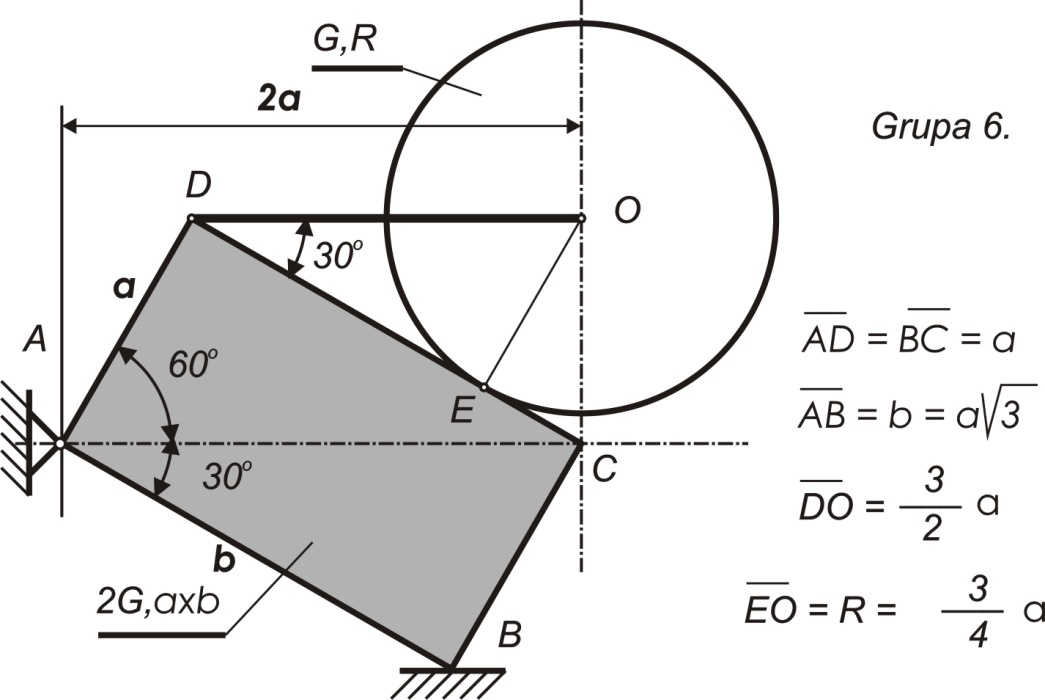 Sistem krutih tela sastoji se od homogene pravougaone ploče ABCD,  širine , dužine    i težine 2G, zglobno vezane u tački A. Ploča je u temenu B oslonjena na horizontalnu glatku ravan. Na idealno glatku ivicu ploče DC oslonjen je glatki disk poluprečnika R i težine G. Centar diska vezan je idealnim nerastegljivim užetom vezan za teme ploče D. Strana ploče DC zaklapa ugao od 30o sa horizontalom. Uže koje spaja centar diska O sa tačkom D je horizontalno. Za prikazani položaj ravnoteže odrediti: Spoljašnje reakcije veza sistema tela, unutrašnje sile u užetu DO i silu pritiska diska na ploču, odnosno ploče na disk. Ostale potrebne podatke videti sa slike.Obavezno koristiti oznake date na slici i označiti reakcije veza.Zadatak se predaje sa vežbankom i upisanim podacima studenta. Na zadatku označiti reakcije veza.Kolokvijum se radi 50 min. Korišćenje mobilnih telefona i literature nije dozvoljeno.U Kragujevcu 20.11.2019. god.						Predmetni nastavnik:dr Rade Đukić prof VTŠ 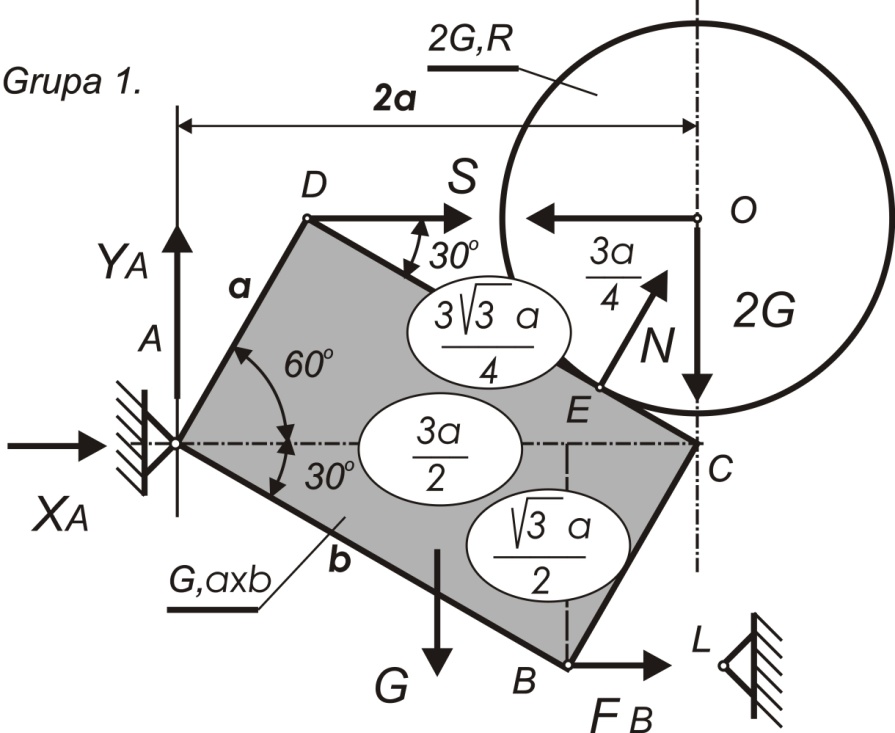 Sistem:disk:Pravougaona ploča:Sistem:disk:Pravougaona ploča: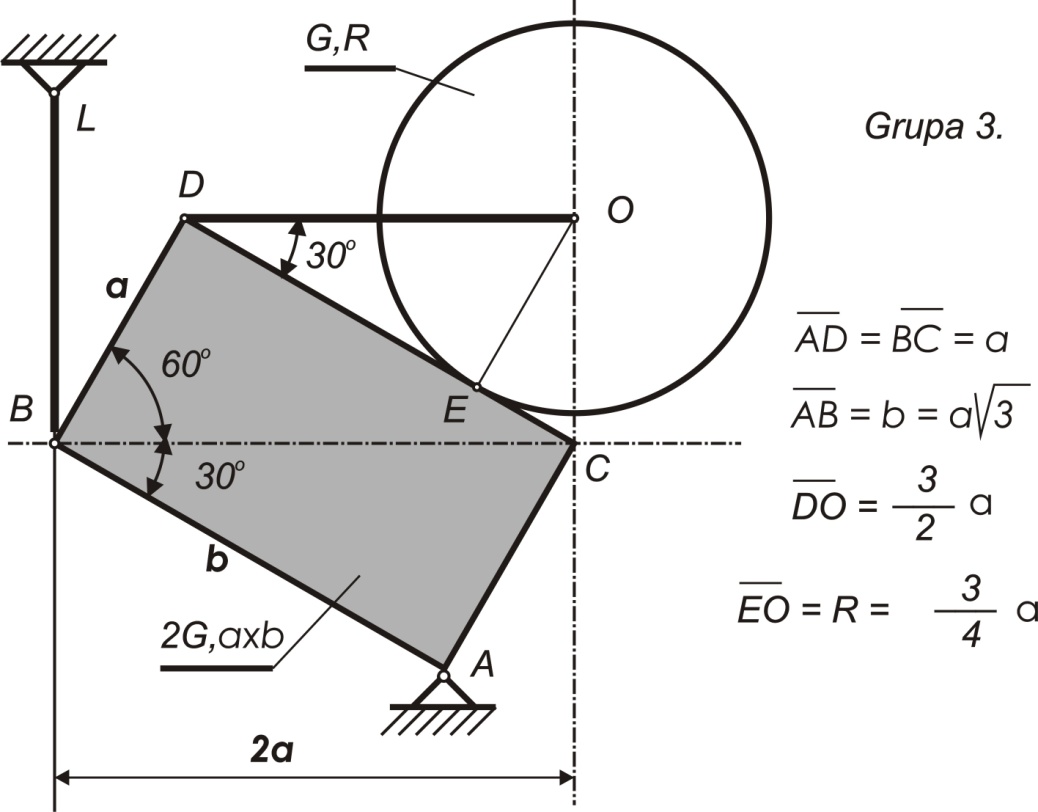 Sistem:disk:Pravougaona ploča:Sistem:disk:Pravougaona ploča:Sistem:disk:Pravougaona ploča:Sistem:disk:Pravougaona ploča: